PERSONAL DATASarathEmail: sarath.387706@2freemail.com DATE OF BIRTH		: 	22-05-1978				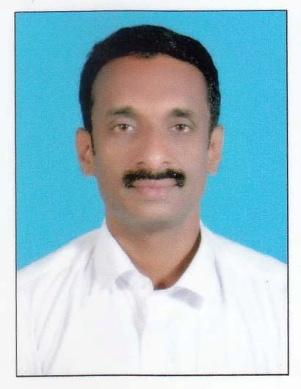 SEX				: 	MALECIVIL STATUS			:	MARRIEDNATIONALITY			: 	INDIANLANGUAGES KNOWN		: 	ENGLISH, HINDI, MALAYALAM, TAMILEducational QualificationDiploma in Mechanical EngineeringDiploma in Fire & Safety EngineeringNEBOSH-IGC in Occupational Health & Safety – IOSH Managing SafelyCore Competency	Five plus years of solid experience in Health and SafetySolid experience in Construction and four years of experience in Oil and Gas IndustryApproval from ADNOC GP as an HSE ProfessionalHave been part of Electrical and Mechanical Shutdowns at ADNOC GP (GASCO) with ETA PPD and ADOS EngineeringADNOC GP approved HSE OfficerUndergone training in Fire Fighting at Cochin Shipyard Ltd, Kochi, Kerala, INDIAUndergone training in H2S and BA competency at Numero Uno Training and Consulting, Abu DhabiProfessional Experience PeriodCompanyRole & ResponsibilitiesIN ABU-DHABI(26-12-2017 to 25-03-2018)ADOS ENGINEERING(ADNOC GP MEHANICAL SHUTOWN / STEEL FABRICATION WORKSHOP)Role: HSE OfficerResponsibilities:Daily work place inspection.Conducting daily toolbox talksMaintaining daily observation reports and incident reportsEnsuring permit to work before starting daily activitiesImplementing controls measures during lifting and working at heightOverlooking all PPEs are worn by the workers when working inside gas plantCo-ordinating with HSE Officers regarding control measures to be taken to minimise incidents.In Abu Dhabi(September 2015– April 2017 )ETA PPD(GASCO POWER GENERATION UPGRADING PROJECT. BUILDING CONTRUCTION, CABLE TRENCH EXCAVATION, DUCT BANK INSTALLATION.  CABLE PULLING AND ELECTRICAL SHUTDOWNS)Role: HSE OfficerResponsibilities:Daily work place inspection.Conducting daily toolbox talksMaintaining daily observation reports and incident reportsEnsuring permit to work before starting daily activitiesImplementing controls measures during lifting and working at heightGiving H2S awareness to the work forceOverlooking all PPEs are worn by the workers when working inside gas plantCo-ordinating HSE Officers inside the plant area at various locationsIn INDIA May, 2015 to Oct, 2015STARLINE BUILDERS AND CONTRACTORS(Building Construction)Role: HSE OfficerResponsibilities:Making Daily Routine Inspection at Work Site.Monitor all workers if they are wearing safety paraphernalia at job site.Keep Record of Injuries, property damages.Accident incident investigation and reportingMaking sure that workers' camp is kept clean and hygienic Keep A Record of All Safety Meeting.Make daily reports regarding safety in the job site.Close observation to make sure that first aid welfare facilities are properly maintained.Make sure personal protective equipments are provided and properly worn.Strictly implementation of better housekeeping for the job site.Reminding all workers that the safety in the best policy and to target zero accident.Defining to company management any need of special emergency, risk, safety and fire protection, fire-fighting systems and necessary training.In INDIA(Aug, 2013 to May, 2015)FIRE CARE SYSTEMS PVT LTDRoles: Safety officerResponsibilities:Making Daily Routine Inspection at Work Site.Keep A Record of All Safety Meeting.Keep Record of Injuries, property damages.Put necessary safety precaution before starting any job.Monitor all workers if they are wearing safety paraphernalia at job site.Make daily reports regarding safety in the job site.Close observation to make sure that first aid welfare facilities are properly maintained.Make sure personal protective equipments are provided and properly worn.Strictly implementation of better housekeeping for the job site.Reminding all workers that the safety is the best policy and to target zero accident.Defining to company management any need of special emergency, risk, safety and fire protection, fire-fighting systems and necessary training.